Тема: Освобождения пространства.  Уничтожения защиты.Цель: знакомство с миром комбинаций.Задачи:Образовательные: познакомить детей с комбинациями на освобождение поля, освобождение линии и учить применять эти приемы при решении задач;Развивающие: развивать логическое мышление, умение сравнивать позиции фигур, обобщать; учить видеть местоположение шахматных фигур и производить запись шахматных позиций, предвидеть результаты своей деятельности;Воспитательные: вырабатывать настойчивость, выдержку, уверенность в своих силах, спокойствие.Оборудование:  рабочая тетрадь, листы с распечатанными заданиями по теме занятия, шахматы, демонстрационная шахматная доска, магнитные фигуры.Ход занятия:Оргмомент.Повторение. Проверка домашнего задания- Какие комбинации вы помните?- Нужно ли нам разрушать прикрытие короля? Для чего?- Как мы это сможем сделать?Проверка задания на разрушение пешечного прикрытия короля.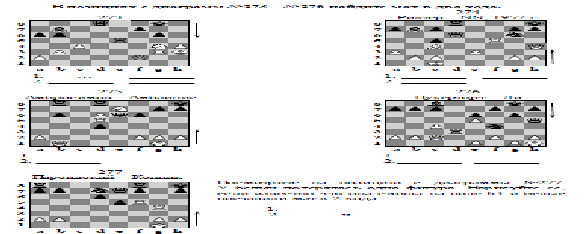 На h3 должен стоять ферзь.Фh7+ Кр:h7Лh5x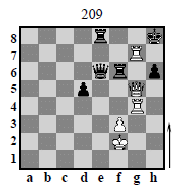 Изучение новой темы.Комбинации на освобождение поля- Идея этой комбинации заключается в том, чтобы освободить поле, которое занимает одна фигура или пешка, для другой атакующей фигуры. Чаще всего освобождение поля происходит с шахом неприятельскому королю.- Посмотрите на демонстрационную доску.Белая ладья g7 занимает поле матования ферзя.Ее нужно убрать с темпом (с шахом):1. Лh7+! Kp:h72. Фg7x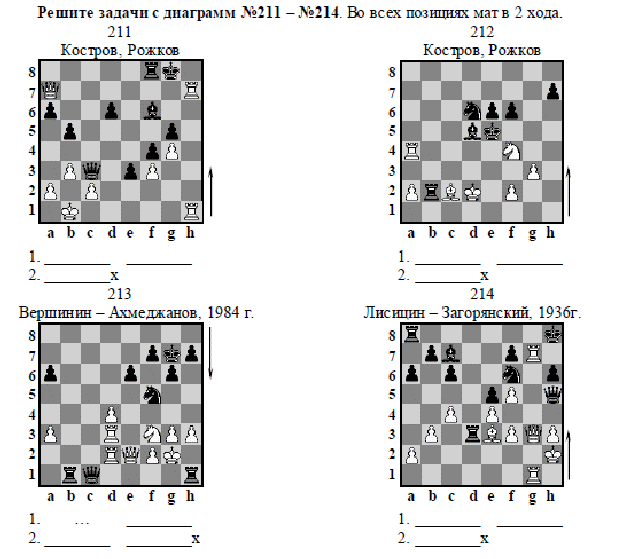 Комбинации на освобождение линии- Идея комбинации состоит в том, что одна фигура своим ходом открываетпуть для другой линейной фигуры, с целью достижения поля матованиянеприятельского короля.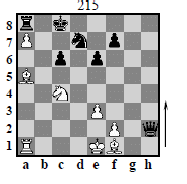 - Оцените позицию на демонстрационной доске.Если снять с доски белого коня с4, то белые ставят мат в один ход – Са6х. Убираем коня с темпом,освобождая диагональ для слона:1. Кd6+! Ф:d6 – единственный ход2. Ca6x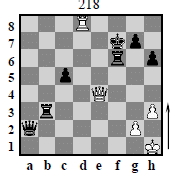 В позиции на диаграмме №218 белые начинают и дают мат в один ход.Нарисуйте белого коня на поле е6, получиласьпозиция из партии Леви – Феллер (1970 г.)Найдите мат в 2 хода.4. Закрепление изученного материала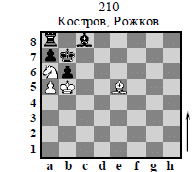 Решите самостоятельно задачу на освобождение поля:Покажите ваши ходы стрелочкой и запишите с помощью шахматных обозначений на листочках.(Листочки с заданиями раздаются каждому ученику)- Давайте проверим - какой ход вы нашли? Как поставить мат, после освобождения конем поля а6? (ответы детей)Решите задачи на освобождение линии: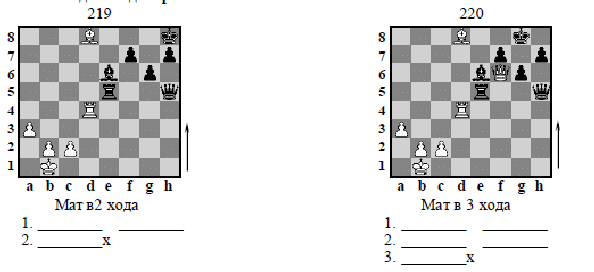 Шахматная играУчащиеся делятся по парам и играют в шахматыИтог занятия.- С какими комбинациями мы сегодня познакомились?- Как нужно освобождать поле или линию? («с темпом», нанося шах королю).